Allegato 1: Domanda di partecipazione e autocertificazioneAl Dirigente Scolasticodell’Istituto  Comprensivo G. Galileidi Isola Vicentina (VI)Oggetto: Manifestazione di interesse finalizzato all’individuazione di operatori economici interessati alla procedura negoziata mediante richiesta di offerta con procedura di acquisto tramite MEPA aventi ad oggetto i seguenti servizi di formazione:LINEA DI INTERVENTO A (studenti): - n.2 percorsi per gruppi di alunni della scuola secondaria di lingua INGLESE di durata pari a 10 ore ciascunoLINEA DI INTERVENTO B (docenti): - n.1 percorso per docenti per la preparazione alla CERTIFICAZIONE LINGUISTICA di lingua INGLESE livello B1 di durata pari a 26 ore- n.1 percorso per docenti per la preparazione alla CERTIFICAZIONE LINGUISTICA lingua INGLESE livello B2 di durata pari a 26 oreIl/La sottoscritto/a _________________________________________________________________ nato/a a _______________________ prov. (_______) il ___/___/_____ in qualità di titolare/legale rappresentante della Ditta _______________________________________________________ con sede legale in ____________________________________________________ Prov.( ___________) Via _______________________________n°_______ Partita I.V.A. ____________________________ Codice Fiscale _____________________________________ Telefono_________________________ Cell.________________ E-mail________________________ P.E.C. ___________________________Presenta la propria Candidatura alla Manifestazione di Interesse per la partecipazione nell’ambito del Progetto Piano nazionale di ripresa e resilienza, MISSIONE 4: ISTRUZIONE E RICERCA Componente 1 – Potenziamento dell’offerta dei servizi di istruzione: dagli asili nido alle Università Investimento 3.1: Nuove competenze e nuovi linguaggi;Azioni di potenziamento delle competenze STEM e multilinguistiche (D.M. 65/2023) Interventi di orientamento e formazione per il potenziamento delle competenze STEM, digitali, di innovazione e linguistiche per studentesse e studenti e delle competenze multilinguistiche dei docenti.Il /La sottoscritto/a intende aderire alle seguenti attività formative con procedura di acquisto da tramite MEPA:PERCORSI di FORMAZIONE per il potenziamento delle competenze linguistiche degli studenti (LINEA DI INTERVENTO A)Formatore esperton. 2 PERCORSI di 10 ore ciascuno di lingua INGLESE da maggio 2024 a aprile 2025 (scuola secondaria)PERCORSI FORMATIVI ANNUALI DI LINGUA E DI METODOLOGIA PER DOCENTI (LINEA DI INTERVENTO B)Formatore esperton. 1 Percorso ANNUALE di 26 ore di preparazione alla certificazione linguistica LIVELLO B1 (INGLESE) da maggio 2024 ad aprile 2025n. 1 Percorso ANNUALE di 26 ore di preparazione alla certificazione linguistica LIVELLO B2 (INGLESE) da maggio 2024 ad aprile 2025Il Dichiarante (firma digitale)__________________________________AUTODICHIARAZIONEIn relazione all’oggetto dell’appalto, consapevole delle sanzioni penali previste dall’art. 76 delD.P.R. 28/12/2000, n. 445, nel caso di dichiarazioni mendaci, esibizione di atti falsi o contenenti dati non più corrispondenti al vero, fornisce le seguenti dichiarazioni sostitutive e dell’atto di notorietà di cui ai successivi punti 1) – 2) e 3):1. Dichiarazione sostitutiva di atto di notorietà sul possesso dei requisiti di partecipazione e di qualificazione richiesti di cui all'art. 94 - 98 del D. Lgs. n. 36/2023DICHIARAl’inesistenza delle cause di esclusione dalla partecipazione ad una procedura d’appalto o per l’affidamento diretto elencate negli artt. 94 e 95 del D.Lgs. n. 36/2023;oppuredi aver riportato le seguenti condanne (indicare il/i soggetto/i specificando ruolo, imputazione, condanna):oppurein merito ai commi dell’art. 95 D.Lgs. n. 36/2023, specifica quanto segue:Eventualmente, ai sensi dell’art. 96 D.Lgs. n. 36/2023, dichiara:Nel caso di partecipanti a raggruppamenti (art. 97 D.Lgs. n. 36/2023), dichiara quanto segue:l’inesistenza di illeciti professionali gravi così come indicati nell’art. 98 del D.Lgs. n. 36/2023;oppuredi avere commesso i seguenti illeciti professionali gravi:Cause di esclusione automatica (Delibera ANAC 262 del 20/06/2023 – Allegato 1)Cause di esclusione automaticheCause di esclusione NON automatica (Delibera ANAC 262 del 20/06/2023 – Allegato 2)che non sussistono le condizioni di cui all'art. 53, comma 16-ter, del D. Lgs. n. 165/2001 o ogni altra situazione che, ai sensi della normativa vigente, determini l'esclusione dalle gare di appalto e/o l'incapacità di contrarre con la Pubblica Amministrazione;Dichiara sin da ora a rendersi immediatamente disponibile ad eseguire i servizi di cui trattasi e comunque nel periodo richiesto dalla Stazione Appaltante.(Firma del dichiarante)Nota (1)Le dichiarazioni devono essere rese anche dai seguenti soggetti, ai sensi dell’art. 94, comma 3 del D.Lgs. 36/2023:dell’operatore economico ai sensi e nei termini di cui al decreto legislativo 8 giugno 2001, n. 231;del titolare o del direttore tecnico, se si tratta di impresa individuale;di un socio amministratore o del direttore tecnico, se si tratta di società in nome collettivo;dei soci accomandatari o del direttore tecnico, se si tratta di società in accomandita semplice;dei membri del consiglio di amministrazione cui sia stata conferita la legale rappresentanza, ivi compresi gli institori e i procuratori generali;dei componenti degli organi con poteri di direzione o di vigilanza o dei soggetti muniti di poteri di rappresentanza, di direzione o di controllo;del direttore tecnico o del socio unico;dell’amministratore di fatto nelle ipotesi di cui alle lettere precedenti.DICHIARAZIONE DI ACCETTAZIONE DEL PATTO DI INTEGRITÀai sensi dell’art. 1, comma 17 della legge n. 190/2012DICHIARAdi accettare espressamente e senza riserve le condizioni tutte del Patto di integrità che verrà sottoscritto, in esito alla procedura di gara, fra aggiudicatario e la stazione appaltante, in conformità al modello sotto riportato.ART.1 Il presente Patto d’Integrità stabilisce la formale obbligazione della società, ai fini della partecipazione alla gara in oggetto, e la stessa si impegna:a conformare i propri comportamenti ai principi di lealtà, trasparenza e correttezza, a non offrire, accettare o richiedere somme di denaro o qualsiasi altra ricompensa, vantaggio o beneficio, sia direttamente che indirettamente tramite intermediari al fine dell’assegnazione del contratto e/o al fine di distorcere la relativa corretta esecuzione;a segnalare alla stazione appaltante qualsiasi tentativo di turbativa, irregolarità o distorsione nelle fasi di svolgimento della gara e/o durante l’esecuzione dei contratti da parte di ogni interessato o addetto o chiunque possa influenzare le decisioni relative alla gara in oggetto;ad assicurare di non trovarsi in situazioni di controllo o di collegamento (formale e/o sostanziale) con altri concorrenti e che non si è accordata e non si accorderà con altri partecipanti alla procedura di gara;ad informare puntualmente tutto il personale di cui si avvale del presente Patto d’integrità e degli obblighi in esso contenuti;a vigilare affinché gli impegni sopra indicati siano osservati da tutti i collaboratori e dipendenti nell’esercizio dei compiti loro assegnati;a denunciare alla Pubblica Autorità competente ogni irregolarità o distorsione di cui sia venuta a conoscenza per quanto attiene l’attività di cui all’oggetto della procedura in parola.ART.2 L’aggiudicatario, sin d’ora, accetta che nel caso di mancato rispetto degli impegni anticorruzione assunti con il presente Patto d’integrità, comunque accertato dalla stazione appaltante, dovranno essere applicate le sanzioni della esclusione dalla gara o della risoluzione del contratto.ART.3 Il contenuto del Patto d’integrità resterà in vigore sino alla completa esecuzione del contratto, compreso l’eventuale collaudo. Il presente Patto dovrà essere richiamato dal contratto quale allegato allo stesso onde formarne parte integrante, sostanziale e pattizia.ART.4 Il presente Patto deve essere obbligatoriamente sottoscritto in calce ed in ogni sua pagina, dal legale rappresentante della società partecipante ovvero, in caso di consorzi o raggruppamenti temporanei di imprese, dal rappresentante degli stessi e deve essere presentato unitamente all'offerta.La mancata consegna di tale Patto debitamente sottoscritto comporterà l'esclusione dal procedimento.________________________________(Firma del dichiarante)ASSOLVIMENTO DEGLI OBBLIGHI DI TRACCIABILITA’ FINANZIARIA DI CUI ALLA LEGGE 136/2010ai fini dell’assolvimento degli obblighi di tracciabilità finanziaria di cui alla Legge n. 136/2010,dichiaraChe gli estremi identificativi del/i conto/i corrente/i ‘dedicato/i’ sono già in vostro possesso e non sono stati modificati e quindi si confermano alla data della presente dichiarazione.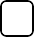 Oppure:che gli estremi identificativi del/i conto/i corrente/i ‘dedicato/i’ alle commesse pubbliche e quindi al contratto relativo all’affidamento delle prestazioni in oggetto citate che verrà stipulato o che è già stato stipulato con questa istituzione scolastica sono:IBAN:di essere a conoscenza degli obblighi a proprio carico disposti dalla Legge 136/2010 come integrata e modificata dal D.L. n. 187/2010 convertito in Legge n. 217/2010 e di prendere atto che il mancato rispetto degli obblighi di tracciabilità dei flussi finanziari ossia il mancato utilizzo del bonifico bancario o postale ovvero degli altri strumenti idonei a consentire la tracciabilità delle operazioni, oltre alle sanzioni specifiche, costituisce causa di risoluzione del contratto in oggetto citato;che nei contratti sottoscritti con i subappaltatori e i subcontraenti della filiera delle imprese a qualsiasi titolo interessate alle prestazioni suddette sarà inserita, a pena di nullità assoluta, un’apposita clausola con la quale ciascuno di essi assume gli obblighi di tracciabilità dei flussi finanziari di cui alla legge sopra richiamata; nel caso di inadempimento della propria controparte contrattuale agli obblighi di tracciabilità finanziaria ne darà immediata comunicazione a questa istituzione scolastica ed al Prefettura provinciale competente. L’inadempimento della propria controparte contrattuale rispetto agli obblighi di tracciabilità finanziaria ossia il mancato utilizzo del bonifico bancario o postale ovvero degli altri strumenti idonei a consentire la tracciabilità delle operazioni costituisce causa di risoluzione del contratto;che procederà, in riferimento ad ogni transazione effettuata e pertanto su ogni bonifico bancarioo postale disposto, all’indicazione del relativo Codice Identificativo Gara (C.I.G.) e, qualora esistente, del relativo Codice Unico di Progetto (CUP);Si impegna, infine, a comunicare tempestivamente qualsiasi modifica con riferimento alla presente dichiarazione.________________________________(Firma del dichiarante)Luogo e data   _____________________Indicazioni relative alla Fatturazione elettronicaSi comunica che, ai sensi della Legge del 24 dicembre 2007, n. 244, art. 1 commi da 209 a 214, come modificata dalla lettera a) del comma 13-duodecies dell’art. 10 del D.L. 6 dicembre 2011, n. 201 nel testo integrato dalla Legge di conversione 22 dicembre 2011 n. 214 è stato introdotto l’obbligo di fatturazione elettronica verso la Pubblica Amministrazione che entra in vigore a partire dal 6 giugno 2014.I fornitori della scrivente istituzione scolastica da tale data sono tenuti ad emettere fatture esclusivamente in modalità elettronica, avendo cura di indicare il codice I.P.A. – www.indicepa.gov.it – codice univoco dell’ufficio. Il Codice di questo istituto è: UFEIMDLa scrivente istituzione scolastica è obbligata a rifiutare le fatture emesse con altre modalità.Si ribadisce, infine, che i fornitori sono tenuti ad inserire, all’interno delle fatture elettroniche, anche il CIG (ed eventualmente il CUP), come indicato dalla stazione appaltante in fase di ordinazione della spesa.Secondo le disposizioni del Decreto Legislativo 30 giugno 2003, n. 196 (“Codice in materia di protezione dei dati personali”) nel seguito indicato sinteticamente come Codice e del Regolamento Europeo 2016/679, nel seguito indicato sinteticamente come Regolamento, il trattamento dei dati personali che Vi riguardano sarà improntato ai principi di liceità e trasparenza, a tutela della vostra riservatezza e dei vostri diritti.Vi forniamo, quindi, le seguenti informazioni sul trattamento dei dati più sopra menzionati:tutti i dati voi da Voi forniti, nell’ambito del rapporto con la presente istituzione scolastica, verranno trattati esclusivamente per le finalità istituzionali della scuola, che sono quelle relative all’istruzione ed alla formazione degli alunni e quelle amministrative ad esse strumentali, incluse le finalità relative alla conclusione di contratti di fornitura di beni e/o servizi e/o di concessione di beni e servizi, così come definite dalla normativa vigente (D.Lgs. n. 297/1994, D.P.R. n. 275/1999; Decreto Interministeriale 129/2018 e le norme in materia di contabilità generale dello Stato; D.Lgs. n. 165/2001, Legge 13 luglio 2015 n. 107, Dlgs 50/2016 e tutta la normativa e le prassi amministrative richiamate e collegate alle citate disposizioni);il conferimento dei dati richiesti è obbligatorio in quanto previsto dalla normativa citata al precedente punto 1; l'eventuale rifiuto a fornire tali dati potrebbe comportare il mancato perfezionamento o mantenimento dei contratti più sopra menzionati;il trattamento sarà effettuato sia con strumenti cartacei che elettronici, nel rispetto delle misure di sicurezza indicate dal Codice e delle altre individuate ai sensi del Regolamento; i dati verranno conservati secondo le indicazioni delle Regole tecniche in materia di conservazione digitale degli atti definite da AGID e nei tempi e nei modi indicati dalle Linee Guida per le Istituzioni scolastiche e dai Piani di conservazione e scarto degli archivi scolastici definiti dalla Direzione Generale degli Archivi presso il Ministero dei Beni Culturali;3 Bis. i dati personali più sopra evidenziati potranno essere trattati, solo ed esclusivamente per le finalità istituzionali della scuola, anche se raccolti non presso l'Istituzione scolastica ma presso il Ministero dell'Istruzione e le sue articolazioni periferiche, presso altre Amministrazioni dello Stato, presso Regioni e enti locali;i dati personali potranno essere comunicati a soggetti pubblici secondo quanto previsto dalle disposizioni di legge e di regolamento di cui al precedente punto 1;5.	il titolare del trattamento è l’Istituto Comprensivo G. Galilei di Isola Vicentina, rappresentato dal Dirigente Scolastico pro-tempore Giovanni Bettanin;6.	il Responsabile della Protezione dei Dati (RPD) è Skytekne srls di Altavilla Vicentina (VI). I riferimenti per contattare il RPD sono i seguenti: dpoicisola@skytekne.it.al Titolare del trattamento o al Responsabile lei potrà rivolgersi senza particolari formalità, per far valere i suoi diritti, così come previsto dall'articolo 7 del Codice (e dagli articoli collegati), e dal Capo III del Regolamento.Firma di chiusura dichiarazione: 	, lì  	luogo	(data)(Firma del dichiarante)I documenti dovranno essere sottoscritti con firma digitaleNorma di riferimentoCausa ostativa/requisitoArt. 94, comma 1Sentenza di condanna definitivaDecreto	penale	di	condanna	divenuto	irrevocabile,	sentenza irrevocabile di applicazione della pena su richiesta ex articolo 444 c.p.che preveda l’applicazione di pene accessorie, per taluno dei reati indicati all’articolo 94, comma 1.Art. 94, comma 2Ragioni	di	decadenza,	di	sospensione	o	di	divieto	previstedall’articolo 67 del d,lgs. 159/2011Art. 94, comma 2Tentativo di infiltrazione mafiosa di cui all’articolo 84, comma 4, deld.lgs. 159/2011legge 190/2012, art. 1 comma 53Iscrizione nelle White list per le attività maggiormente esposte arischio di infiltrazione mafiosaArt. 94, comma 5, lettera a)Sanzione che comporta il divieto di contrarre con la pubblica amministrazioneArt. 94, comma 5, lettera a)provvedimenti interdittivi di cui all'articolo 14 del decreto legislativo 9aprile 2008, n. 81.Art. 94, comma 5, lettera b)Mancata presentazione della dichiarazione del legale rappresentante che attesti l’ottemperanza agli obblighi di assunzione previsti dallanormativa sul diritto al lavoro dei disabili (Circolare Ministero del Lavoro n. 10 del 28 marzo 2003).Art. 94, comma 5, lettera c)Art. 61, comma 2Art. 102, comma 1, lett. c)Allegato II.3Mancata produzione dell’ultimo rapporto sulla situazione del personale (per i contratti PNRR e per gli affidamenti in relazione ai quali sono previsti requisiti necessari o premiali volti a favorire le pari opportunità).Art. 94, comma 5, lettera d)Liquidazione giudiziale, liquidazione coatta o concordato preventivoArt. 94, comma 5, lettera d)Procedimento in corso per l’accesso alle procedure di liquidazione giudiziale, liquidazione coatta o concordato preventivoArt. 94, comma 5, lettera d)Autorizzazione alla partecipazione a procedure di affidamento di contratti pubblici da parte del tribunale, per i casi in cui sia stata depositata la domanda di accesso a una delle procedure di regolazione della crisi o dell’insolvenza, e del giudice delegato per icasi in cui sia stato adottato il decreto di apertura della procedura.Art. 94, comma 5, lettera e)Iscrizione nel casellario informatico tenuto dall'ANAC per aver presentato false dichiarazioni o falsa documentazione nelle proceduredi gara e negli affidamenti di subappaltiArt. 94, comma 5, lettera f)Iscrizione nel casellario informatico tenuto dall'ANAC per averpresentato false dichiarazioni o falsa documentazione ai fini del rilascio dell'attestazione di qualificazioneArt. 94, comma 6Assenza di violazioni definitivamente accertate in materia di imposte e tasseArt. 94, comma 6Assenza di violazioni definitivamente accertate in materia contributivaArt. 96, comma 6Self cleaningArt. 96, comma 13,Controllo giudiziario – Art. 34 bis, d.lgs. 159/2011Art. 96, comma 13,Sequestro	o	custodia	e	affidamento	a	custode/amministratoregiudiziario o finanziario ex artt. 20 e 24 d.lgs. 159/2011Norma diriferimentoCausa ostativa/requisitoArt. 95, comma 1, lettera a)Gravi infrazioni, debitamente accertate con qualunque mezzo adeguato, alle norme in materia di salute e di sicurezza sul lavoro nonché agli obblighi in materia ambientale, sociale e del lavoro. Allo stato, sono rilevate le sole infrazioni gravi alle norme in materia di salute esicurezza sul lavoro. Ai sensi dell’articolo 14 del d.lgs. 81/2008, sono considerate gravi le sanzioni di cui all’allegato I del richiamato decreto.Art. 95, comma 2Gravi violazioni non definitivamente accertate in materia di imposte etasseArt. 95, comma 2Gravi violazioni non definitivamente accertate in materia contributivaArt. 98, comma 3, lettera a)Sanzione esecutiva irrogata dall’Autorità garante della concorrenza e del mercato o da altra autorità di settore, rilevante in relazione all’oggetto specifico dell’appaltoArt. 98, comma 3, lettera c)Significative o persistenti carenze nell'esecuzione di un precedente contratto di appalto o di concessione che ne hanno causato la risoluzione per inadempimento oppure la condanna al risarcimento del danno o altre sanzioni comparabili, derivanti da inadempienzeparticolarmente gravi o la cui ripetizione sia indice di una persistente carenza professionaleArt. 98, comma 3, lettera d)Grave inadempimento nei confronti di uno o più subappaltatoriArt. 98, comma 3, lettera e)Violazione del divieto di intestazione fiduciaria di cui all'articolo 17 della legge 19 marzo 1990, n. 55, laddove la violazione non sia stata rimossa;Art. 98, comma 3, lettera f)Omessa denuncia all'autorità giudiziaria da parte dell'operatore economico persona offesa dei reati previsti e puniti dagli articoli 317 e 629 del codice penale aggravati ai sensi dell’articolo 416-bis.1 del medesimo codice salvo che ricorrano i casi previsti dall'articolo 4,primo comma, della legge 24 novembre 1981, n. 689.Art. 98, comma 3, lettera g)Atti di cui all’articolo 407-bis, comma 1, del codice di procedura penale, decreto che dispone il giudizio ai sensi dell’articolo 429 del codice di procedura penale, eventuali provvedimenti cautelari reali o personali emessi dal giudice penale, per uno dei reati consumati o tentati di cui all’articolo 94, comma 1. Sentenza di condanna non definitiva, decreto penale di condanna non irrevocabile, sentenza non irrevocabile di applicazione della pena su richiesta ai sensi dell'articolo 444 del codice di procedura penale che preveda l’applicazione di pene accessorie, peruno dei reati consumati o tentati di cui all’articolo 94, comma 1.Art. 98, comma 3, lettera h)Atti di cui all’articolo 407-bis, comma 1, del codice di procedura penale, decreto che dispone il giudizio ai sensi dell’articolo 429 del codice di procedura penale, eventuali provvedimenti cautelari reali o personali emessi dal giudice penale, per taluno dei reati consumati indicati all’articolo 98, comma 3, lettera h). Sentenza di condanna non definitiva, decreto penale di condanna non irrevocabile, sentenza di condanna non irrevocabile di applicazione della pena su richiesta ai sensi dell'articolo444 del codice di procedura penale che preveda l’applicazione di pene accessorie, per taluno dei reati consumati indicati all’articolo 98,comma 3, lettera h)Art. 98, comma 3, lettera h)Sentenza	di	condanna	definitiva,	decreto	penale	di	condannairrevocabile, per taluno dei reati consumati indicati all’articolo 98, comma 3, lettera h)Art. 96, comma 6Self cleaningArt. 96, comma 13,Controllo giudiziario – Art. 34 bis, d.lgs. 159/2011Art. 96, comma 13,Sequestro	o	custodia	e	affidamento	a	custode/amministratoregiudiziario o finanziario ex artt. 20 e 24 d.lgs. 159/2011Generalità dei soggetti delegati ad operareGeneralità dei soggetti delegati ad operareCognome e NomeCodice Fiscale/Partita IVASigla paese (2 caratt eri)Numer i di contro llo (2 caratt eri)CIN (1 caratte re)ABI(5 caratteri)CAB(5 caratteri)C/C (12 caratteri)